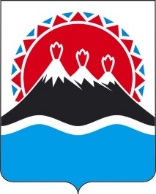 П О С Т А Н О В Л Е Н И ЕГУБЕРНАТОРА КАМЧАТСКОГО КРАЯ                  г. Петропавловск-Камчатский           ПОСТАНОВЛЯЮ:1. Внести в постановление Губернатора Камчатского края от 10.04.2020                   № 50 "О мерах по недопущению распространения новой коронавирусной инфекции (COVID-19) на территории Камчатского края" следующие изменения:1) пункт 1 части 10 изложить в следующей редакции:"1) проведение досуговых, развлекательных, зрелищных, культурных, выставочных, просветительских, рекламных, всех форм публичных мероприятий и иных мероприятий с очным присутствием граждан (за исключением публичных слушаний, общественных обсуждений, предусмотренных статьей 28 Федерального закона от 06.10.2003 № 131-ФЗ "Об общих принципах организации местного самоуправления в Российской Федерации", проведения на открытых площадках 19 июня 2021 года фестиваля морской рыбалки "Клевое сафари" по адресу: прибрежная зона бухты Малая Лагерная, проведения 19 июня 2021 года           традиционного национального праздника "День первой рыбы" на берегу реки Половинка (территория старого парка по ул. Лазо), проведения на открытых площадках 22 июня 2021 года торжественных мероприятий, посвященных годовщине начала Великой Отечественной войны (Дню памяти и скорби), во всех муниципальных образованиях в Камчатском крае, проведения 26 июня 2021 года мероприятия "Мы - славяне!" на территории лыжной базы,  г. Елизово, 34 км), а также оказание соответствующих услуг, в том числе в парках, на аттракционах (за исключением парков и аттракционов, указанных в пункте 11 части 6 настоящего постановления), торгово-развлекательных центрах и в иных местах массового посещения граждан (за исключением организаций культуры государственной, муниципальной и негосударственной принадлежности в Камчатском крае);";2) часть 14 дополнить пунктом 3 следующего содержания:"3) рекомендовать работодателям, осуществляющим деятельность на территории Камчатского края:а) осуществлять допуск сотрудников к работе после отпуска по прибытию на территорию Камчатского края при наличии сертификата профилактической прививки от COVID-19;б) осуществлять допуск не вакцинированных сотрудников к работе после соблюдения режима самоизоляции по месту проживания (пребывания) не менее чем 14 календарных дней со дня прибытия к месту проживания (пребывания);в) предоставлять дополнительный оплачиваемый день отпуска с сохранением заработной платы сотрудникам в день постановки первой и второй доз вакцины.";3) пункт 2 части 30 изложить в следующей редакции:"2) в июне-июле 2021 года проведение торжественной части выпускных вечеров для учащихся 11(12)-х классов в общеобразовательных организациях в Камчатском крае и для студентов выпускных групп в профессиональных образовательных организациях в Камчатском крае с соблюдением изолированности и социального дистанцирования сотрудников образовательной организации, а также учащихся (студентов) и родителей отдельно взятого класса (выпускной группы) от других учащихся (студентов) аналогичных классов (групп) образовательной организации, а также с соблюдением при проведении таких мероприятий иных санитарно-эпидемиологических требований.".2. Настоящее постановление вступает в силу со дня его официального опубликования.[Дата регистрации]№[Номер документа]О внесении изменений в постановление Губернатора Камчатского края от 10.04.2020                № 50 "О мерах по недопущению распространения новой коронавирусной инфекции (COVID-19) на территории Камчатского края"  Губернатор Камчатского края[горизонтальный штамп подписи 1]В.В. Солодов